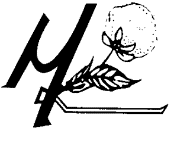 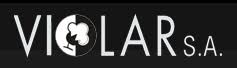 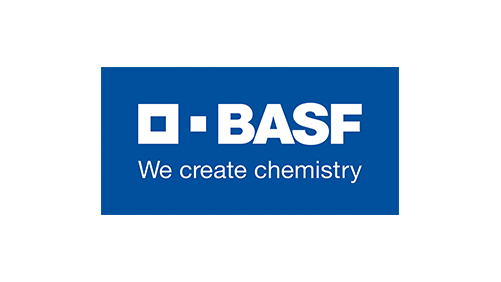 Ακόμη μια χρονιά το πρόγραμμα Certified Sustainable FiberMax (CSF) ολοκληρώθηκε με επιτυχία στις περιοχές της Λάρισας, της Καρδίτσας, των Τρικάλων και της Μαγνησίας και για έκτη συνεχή χρονιά η αποδοχή του συνεχίζει να επεκτείνεται στη συνείδηση των παραγωγών και της βιομηχανίας. Η αποδοχή και η συνεχιζόμενη αύξηση εδραιώνονται περαιτέρω, καθώς όλοι οι συμμετέχοντες αποκομίζουν χειροπιαστά οφέλη, σε αυτό που ο καθένας  ξέρει να κάνει καλύτερα.Βασικός στόχος της BASF μέσα από το πρόγραμμα CSF είναι να προσφέρει στον Έλληνα παραγωγό το μέσο για την παραγωγή ενός διαφοροποιημένου, ποιοτικού και με βιώσιμες πρακτικές παραγόμενου βαμβακιού, που θα ανταποκρίνεται στις σύγχρονες απαιτήσεις της αγοράς βαμβακιού και θα του προσφέρει σημαντικό πλεονέκτημα στην εμπορία του. Με το  πρόγραμμα CSF, η BASF κάνει πράξη τη δέσμευσή της για ένα αειφόρο μέλλον στη γεωργία. Η συνεργασία μας με τις επιχειρήσεις  ΒΙΟΛΑΡ & Κ.Β.ΜΑΡΚΟΥ, οι οποίες είναι οι πυλώνες υλοποίησης του προγράμματος  CSF στην περιοχή της Θεσσαλίας,  αντιπροσωπεύει την πιστή έκφραση και ταύτιση με την επιτυχία  του προγράμματος  CSF.Όλα ξεκίνησαν πριν αρκετά χρόνια, όταν σκέψεις και οράματα για την αναβάθμιση του Ελληνικού βαμβακιού, άρχισαν να αναζητούν τον δρόμο προς υλοποίηση, με γνώμονα να μπορέσουν να προσφέρουν όφελος στον παραγωγό. H αρχική σκέψη και η κινητήριος δύναμη για να γίνει το Ελληνικό   βαμβάκι αναγνωρίσιμο, να αποκτήσει μια νέα ταυτότητα, προσαρμοσμένη στις μελλοντικές απαιτήσεις της ιχνηλασιμότητας, σε όλα τα στάδια παραγωγής, βρήκε άμεση αποδοχή από τις επιχειρήσεις ΒΙΟΛΑΡ & Κ.Β.ΜΑΡΚΟΥ. Και οι δύο επιχειρήσεις είναι γνωστές στον κλάδο για την εστίασή τους στην ποιότητα, την γνώση τους  στις  τάσεις που διαμορφώνονται στην αγορά, καθώς και την  μακρόχρονη εμπειρία τους στην εμπορία του παραγόμενου προϊόντος, η οποία τους προσθέτει   σημαντικό πλεονέκτημα στο να αντιλαμβάνονται άμεσα τις τάσεις που διαμορφώνονται στα επόμενα στάδια αξίας του βαμβακιού.   Για να γίνουν  όμως οι αρχικές μας συζητήσεις πράξη,  απαιτούσε την δημιουργία και  εφαρμογή ενός πρωτοκόλλου γεωργικών πρακτικών, σε συμφωνία  με τις δεσμεύσεις και στοχεύσεις για την κλιματική αλλαγή, όπως αυτές έχουν περιγράφει  από τον Οργανισμό Ηνωμένων Εθνών - στόχος 12 (Υπευθυνότητα στην παραγωγή και την κατανάλωση)      https://sdgs.un.org/goals  Όταν υπάρχει κοινή δέσμευση και στόχευση, όλα στη συνέχεια παίρνουν  τον δρόμο τους. Ετοιμάστηκε το πλαίσιο, αναπτύχθηκαν συνεργασίες σε πολλά επίπεδα, αναπτύχθηκαν συστήματα καταγραφής και αποτύπωσης, συστήματα επικοινωνίας και προβολής της προσπάθειας και φτάσαμε στο 2021 να έχουμε τα εξής ως δεδομένα του προγράμματος και ένα παραγόμενο προϊόν που πλέον ζητείται επώνυμα και κατά προτεραιότητα από τους αγοραστές.Tα στοιχεία του 2021 αποδεικνύουν τα περαιτέρω περιθώρια ανάπτυξης του προγράμματος στην περιοχή της Θεσσαλίας. Τόσο η BASF Ελλάς όσο και οι επιχειρήσεις  ΒΙΟΛΑΡ & Κ.Β.ΜΑΡΚΟΥ παραμένουμε δεσμευμένοι στην από κοινού προσπάθεια να αναδείξουμε περαιτέρω το παραγόμενο  βαμβάκι της Θεσσαλίας, ως υπόδειγμα βέλτιστων πρακτικών και συνεργιών μεταξύ διαφορετικών εταιριών στον ίδιο κλάδο, για επιστροφή ακόμη μεγαλύτερου οφέλους στον  βαμβακοπαραγωγό της Θεσσαλίας.Επιπλέον η BASF, τόσο σε επίπεδο Ηνωμένων Πολιτειών με το πρόγραμμα e3 αλλά και σε Ευρωπαϊκό επίπεδο με το πρόγραμμα CSF, έχει οργανώσει και εστιάσει τις προσπάθειές της στην ανεύρεση και προσέλκυση   ενδιαφέροντος από  γνωστά ονόματα της παραγωγής και εμπορίας τελικών προϊόντων ένδυσης, έτσι ώστε η προσπάθεια CSF & CSF Upper να  γίνει αναγνωρίσιμη και στο “Ράφι”.  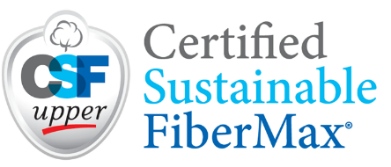 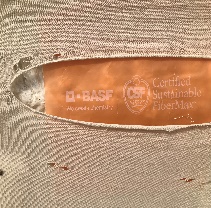 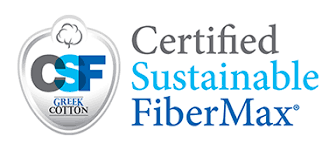 Συνολικά ΣτρέμματαΠαραγωγοί CSFCSF (στρέμματα)CSF Upper (στρέμματα)Παραγόμενες Μπάλες ΒΙΟΛΑΡ40.90046222.92517.97511.353Κ.Β. ΜΑΡΚΟΥ48.95279337.32411.62720.103Πριμοδότηση προγράμματος2,5 cents €/ kg σύσπορου3,5 cents €/ kg σύσπορου